REGULAMINE-OLIMPIADA RĘKODZIEŁA ARTYSTYCZNO-UŻYTKOWEGO 2022Pod patronatem Starosty Powiatu Międzyrzeckiego KONKURS PRACWYSTAWA PRAC WYKONANYCH W RAMACH KONKURSUWYDANIE PUBLIKACJI PROMUJĄCYCH TWÓRCZOŚĆ UCZESTNIKÓW OLIMPIADYI   Organizatorzy Olimpiady:Polskie Towarzystwo Walki z Kalectwem Oddział Gorzów Wlkp., Koło Terenowe w MiędzyrzeczuWarsztat Terapii Zajęciowej w MiędzyrzeczuDom Pomocy Społecznej w Międzyrzeczu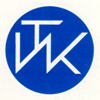 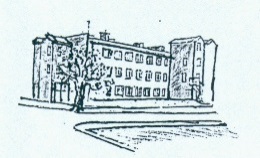 II Finansowanie OlimpiadyPaństwowy Fundusz Rehabilitacji Osób Niepełnosprawnychna drodze powierzenia realizacji zadania publicznego z zakresu rehabilitacji społecznej 
i zawodowej osób niepełnosprawnych przez Zarząd Województwa Lubuskiego – Regionalny Ośrodek Polityki Społecznej w Zielonej GórzePTWK koło terenowe w Międzyrzeczu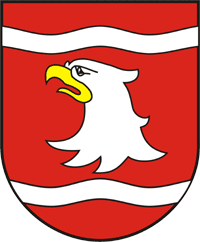 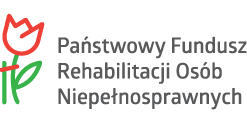 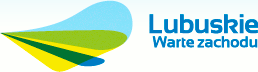 III   Termin i miejsce OlimpiadyTermin zgłoszenia uczestnikówdo 10 września 2022 miejsce wykonywania prac – placówka terapeutyczna uczestnikado 10 października 2022miejsce oceny prac –Dom Pomocy Społecznej – Warsztat Terapii Zajęciowej w Międzyrzeczumiejsce wystawy prac – Międzyrzecki Ośrodek Kulturypaździernik – listopad 2022IV  Cel :- prezentacja umiejętności zawodowych i twórczości artystycznej osób niepełnosprawnych- przedstawienie problemów osób niepełnosprawnych w lokalnych środkach przekazu- rozwijanie współpracy pomiędzy jednostkami działającymi na rzecz osób niepełnosprawnych - popularyzowanie twórczości osób niepełnosprawnych- motywowanie osób niepełnosprawnych do podejmowania wyzwań, poszukiwania pasji 
i realizowania zainteresowań.V   Warunki udziału w Olimpiadzie1. Olimpiada skierowana jest do osób niepełnosprawnych w szczególności będących uczestnikami placówek prowadzących działalność terapeutyczną i opiekuńczą dla osób niepełnosprawnych takich jak warsztaty terapii zajęciowej oraz środowiskowe domy samopomocy.2. KONKURS PRAC jest kontynuacją Olimpiady Rękodzieła Artystyczno-Użytkowego, której formuła w 2020 i 2021 roku została dostosowana do sytuacji epidemiologicznej panującej w kraju.3. Ośrodki biorące udział w Olimpiadzie, są proszone o przesłanie do10 września 2022 r. faxem lub mailem Wstępnej Deklaracji Udziału, co umożliwi organizatorom ocenę zainteresowania proponowaną formą.Dane do kontaktu:Dom Pomocy Społecznej – Warsztat Terapii Zajęciowej w Międzyrzeczu, 
ul. dr. Tadeusza Podbielskiego 2, 66-300 Międzyrzecz fax - 95 741 17 92e-mail – b.romanowska@dpsmiedzyrzecz.pl4. Uczestnicy mogą zgłosić jedną pracę wykonaną w wybranej kategorii:Florystyka i dekoracja wnętrzPlastykaCeramikaRobótki ręczneStolarstwoGastronomia5. Poszczególne placówki wyznaczają od 1 do max 5 osób, wyłącznie po jednej osobie do danej konkurencji (spośród 6 zaproponowanych konkurencji należy wybrać od 1 do 5, w których wezmą udział wytypowani zawodnicy).6. Prace będą wykonywane podczas zajęć terapeutycznych na terenie poszczególnych placówek, a do oceny należy przesłać ich fotografie na adres e-mail organizatora. (Aby pracabyła wyraźnie wyeksponowana prosimy o wykonanie fotografii na jednolitym kontrastowym tle).do 10 października 2022r. - b.romanowska@dpsmiedzyrzecz.plProsimy o wykonanie minimum trzech fotografii dokumentujących proces powstawania pracy 
w tym wersję ostateczną pracy. Na etapie powstawania pracy mile widziane zdjęcie autora podczas tworzenia. Prosimy o dołączenie krótkiej informacji o autorze pracy.Zadanie specjalne:Prosimy o dołączenie zdjęć  grupy reprezentującej daną placówkę w bajkowo – baśniowych  kostiumach.  Wszystkie fotografie zostaną wykorzystane w katalogu XXIV Olimpiady, który będzie promocją dla placówek i ich uczestników.7. Prace oceniane będą przez zespół sędziowski powołany przez Komitet Organizacyjny Olimpiady. Komisja dokona oceny prac. Najlepsze prac zostaną wyróżnione nagrodami rzeczowymi. Po tym terminie zostanie przedstawiona i przesłana lista osób, których prace zostały nagrodzone.8. Wszystkie zgłoszone do konkursu prace zostaną upamiętnione w katalogu i kalendarzu, który otrzymają placówki i uczestnicy Olimpiady. Publikacje zostaną wydane do 30 listopada 2022r.9. Na adres placówek zgłaszających zostaną przesłane pocztą tradycyjną dyplomy, katalogi oraz nagrody dla autorów wyróżnionych prac. Osoby otrzymujące nagrody i katalogi będą proszone o potwierdzenie ich przyjęcia.10. W okresie od października do grudnia 2022r. zostanie zorganizowana WYSTAWA FOTOGRAFII PRAC wykonanych podczas Olimpiady. 11. Wszelkich informacji dotyczących Olimpiady udziela koordynator imprezy - Beata Romanowska pod numerem tel. 95 741 17 92 wew. 28 oraz tel. kom. 504 241 392 ,w godz. od 7.00 – 15.00 , od PN do PT.12.  Sprawy nie objęte regulaminem rozstrzyga organizator.Załączniki:Załącznik nr 1 – Wstępna Deklaracja UdziałuZałącznik nr 2 – Opis konkurencjiZałącznik nr 3 – Zgody autorówZałącznik nr 4 – Deklaracja RODO